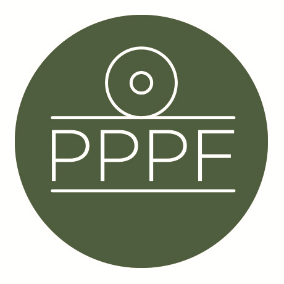 Peak Park Parishes ForumWorking for, and on behalf of, Local Councils within the Peak District National ParkSecretary: Peter Leppard, Sickleholme Cottage, Saltergate Lane, Bamford, Hope Valley, S33 0BETel. 07860 624453   e-mail: secpppf@gmail.comMeeting of the Management Committee to be held at 2pm on Monday 12 June 2023 at Aldern House, Baslow Rd, Bakewell, DE45 1AEIf requested by any Committee member, there will be an online link to the meeting, details to be advised.AGENDA To receive apologies for absence		.			To	consider co-options of new members to the CommitteeTo accept the minutes of the meeting of 17 AprilMatters arising from the minutes not elsewhere on the agendaTo discuss progress towards, and consultations re, the revised Local Plan(to include review of Minerals Topic Paper circulated by PDNPA on 21 Apr)To discuss any Management Plan issues7.  To note any Parish Members election issues8.  To discuss the emerging shape of Parishes Day, 7 Oct9.  To agree our response to PDNPA consultation (issued 25 May) on revised      Statement of Community Involvement10.  Secretary’s report	 Finance To note the Forum’s unaudited FY2022/23 accountsTo note the Forum’s FY2023/24 financial position to dateTo approve any payments To confirm date of next meeting 								Peter LeppardSecretary, Peak Park Parishes Forum                6 June 2023 